华教体通〔2019〕70号华容县教育体育局关于教育教学信息化作品征集活动、青少年科技创新大赛等活动获奖情况的通报各乡镇中学、县直各学校：在全县教育教学信息化作品征集活动、青少年科技创新大赛、中学生物教师实验能手、中小学自制教具竞赛等活动中，我县广大师生积极参与，取得了可喜的成绩。现将有关获奖情况通报如下：一、教育教学信息化作品征集活动二、第41届青少年科技创新大赛优秀组织单位：县一中  县四中  东山中学  团洲中学              万庾中学  侨联环城学校优秀辅导员：何玉清  李永宁  闵新华  刘勇新 徐铁牛1.青少年创新成果项目2.青少年科技创意3.科技实践活动4.科幻画5.科技辅导员获奖作品三、2019年岳阳市青少年航空、航天、航海、车辆、建筑模型及魔方、悠悠球竞赛优秀辅导员周  颖  刘振兴  朱艳芳  易大清  何中秋  陈可凤  聂 国四、2019年中学生物教师实验能手大赛五、2019年中小学教师自制教具竞赛2020年1月6日项目学科年级作品名称作者单  位获奖等次微课美术四藏书票李 纯马鞍山实验学校一等奖微课语文五用思维导图整理说明文信息贺 燕马鞍山实验学校一等奖微课音乐二反复跳跃记号曹 芳马鞍山实验学校一等奖微课美术二蹦蹦跳跳谈 娟马鞍山实验学校一等奖微课美术二小老虎张 利马鞍山实验学校一等奖微课音乐一声音的强弱张 方马鞍山实验学校一等奖微课物理高一力的分解与合成万亚丽怀乡中学一等奖微课数学四观察物体（二）郭 纯鲇鱼须镇宋市中心小学二等奖微课数学三用连乘或乘除混合两步计算解决问题胡 兰实验小学二等奖微课美术六带着房子去旅行刘曾欣实验小学二等奖微课餐饮高一徒手斟倒红葡萄酒刘晗宇职业中专二等奖微课美术三玩偶大本营宗 瑶鲇鱼须镇宋市中心小学二等奖微课数学一认识钟表邓麦紫东山中心小学二等奖项目学科项目名称实施者年级学校名称辅导教师获奖等次植物学无土栽培营养液自动供应装置刘思怡八东山镇砖桥中学李永宁            易大清             王晓岚一等奖工程学汽车开门防撞预警装置黎 瑶七东山镇砖桥中学李永宁易大清             李  成  一等奖工程学白菜苔、长豆角采摘专用环形指甲刀刘晴雨高二县一中闵新华付为方 李  成一等奖工程学多功能立杆孙明聪九三封中学熊建华二等奖工程学农村家用清扫天花板的扫帚的改良设计王学毅李肇宇许友理 八县四中李  君二等奖项目学科项目名称实施者年级学校名称辅导教师获奖等次工程学利用超声波在高压电线上碎冰的装置徐梓涵六梅田湖镇西来中学徐铁牛一等奖环境科学学校食堂潲食制沼气何子昕八侨联环城学校赵玲玲一等奖工程学多功能空调器竺媛媛九团洲中学何玉清一等奖环境科学废水在抽水马桶上的应用曹 怡八治河中学成思慧二等奖工程学站立播种器沈子怡八插旗中学张  涵张丽萍二等奖环境科学七彩超声波加湿器尹芹紫六注滋口镇幸福中心小学 张  施 汤  符二等奖工程学磁力书写板祝 双 六注滋口镇幸福中心小学 邓思汝  沙建民 二等奖项目名称实施者学段学校名称辅导教师获奖等次走进七星墩侨联环城学校科技活动小组初中侨联环城学校包素平谯菊梅苏  丹一等奖农作物桔梗回收利用的科学调查团洲中学少年宫科技活动小组初中团洲中学何玉清白明航严  俊一等奖插旗中学机器人编程兴趣小组插旗中学机器人编程兴趣小组初中插旗中学罗绍斌 张  涵 张丽萍二等奖针对洞庭湖生态环境整治就小学生树立保护环境意识研究苏涛小学注滋口镇幸福中心小学樊耀华二等奖项目名称实施者年级学校名称辅导教师获奖等次太空生态小区高艺嘉六马鞍山实验学校谈  娟一等奖沙漠智能建设机器人王君瑶四新河中心小学徐  吉一等奖大脑信息修复机刘  乐七操军中学张  雪一等奖生态环保城市泡泡飞行器易诗怡五马鞍山实验学校张  利一等奖空中磁悬浮停车场沈佳慧五马鞍山实验学校李  纯一等奖情绪管理好伙伴刘承轩五马鞍山实验学校郑  敏一等奖神奇太空树傅梓悦六城关中心小学蔡未芳一等奖太空卫士蒋芳芳六怀乡中学万亚丽一等奖魔幻空间熊雨轩九万庾中学邓  钢一等奖太空城市吴芳芳二机关幼儿园朱  晴一等奖新能源车刘芳雨五三封中心小学张  凌一等奖垃圾分类处理严依依五北景港中心小学周海霞一等奖神奇太空旅行袁  方五马鞍山实验学校徐  薇一等奖垃圾分类严  妍五插旗中心小学曹雅倩二等奖沙漠绿洲之水资源转化萧湘豫五操军中心小学吴同舟二等奖植物汽油提取器佘宇歆七操军中学张  雪二等奖高温防暑衣王紫莹六城关中心小学胡  剑二等奖我家在太空刘诗琴六实验小学刘曾欣二等奖云巅之上方欣雨七长工实验学校王立娥二等奖走向宇宙邹嘉仪六黄湖小学李锡军二等奖海洋卫士吴梦俐四黄湖小学袁红艳二等奖太空城市刘  程六黄湖小学李  超二等奖月亮公园孙一轩六东山镇塔市中学孙传林二等奖自制太阳灶李思婕九南山中学谭学友二等奖海上漂浮城市周鑫八禹山镇终南中学陈佳雨二等奖未来星际地下城华菁八禹山镇终南中学吴时焕二等奖水晶球张雅彤三南山中心小学赵启亮二等奖未来科技罗馨怡八南山中学饶庆芬二等奖高温环卫服王紫莹六城关中心小学王  剑二等奖降雨器刘宇婧八团洲中学段雨晴二等奖神奇的房子沈雅琴五团洲中心小学刘  勇二等奖智慧树罗雨飞六团洲中学薛良欢二等奖梦想乐园吴  妍八                                                                                                                                                                                            万庾中学张天佐二等奖星域领空白心澈八万庾中学黄可强二等奖地下挖煤神器白思雨五万庾中心小学刘  杨二等奖万能背包杨诗雅四万庾中心小学张静怡二等奖空气过滤器涂菲芸五万庾中心小学刘  杨二等奖食品安全净化器 贺美芳六万庾中心小学陈萌萌二等奖雾霾吸收器严洁琪九教师进修学校邓新华二等奖太空旅行谢  莹九教师进修学校黄  维二等奖探索宇宙—沟通刘  晴八鲇市中学刘益华二等奖转基因胡萝卜造血库龚宇珂八鲇市中学蔡清文二等奖降雨器刘宇婧八团洲中学段雨晴二等奖月亮飞船周浩宇五团洲中心小学刘  勇二等奖智慧树罗雨飞六团洲中心小学薛良欢二等奖神奇的宇宙李子轩四桥东小学王  宏二等奖垃圾的旅行包熙文四东山镇塔市驿中心小学胡先梅二等奖树叶上的绿色生活祝思嘉六新河中学何季芳二等奖智能治虫专家汤  董五治河渡中心小学朱梦妤二等奖项目名称申报者类别单位名称获奖等次如何建好我们的绿色家庭张朝忠 张静怡科技教育方案万庾中学一等奖校园里寻访小动物刘勇新 李世炜科技教育方案万庾中学二等奖植树造林与水土流失 陈佩莹科技教育方案注滋口镇幸福中心小学二等奖实验名称教师单位获奖等次温度对淀粉酶活性的影响蔡敏县一中一等奖测定某种食物中的能量孟依玲教师进修学校一等奖测定某种食物中的能量罗娟长工实验学校一等奖观察小鱼尾鳍内血液的流动刘荡非北景港中学一等奖检测生物组织中的还原糖罗明高县二中二等奖脂肪的鉴定涂纯怀乡中学二等奖草履虫对外界刺激的反应徐聂操军中学二等奖观察小鱼尾鳍内血液的流动王芳三封中学二等奖观察小鱼尾鳍内血液的流动涂燕新河中学二等奖观察叶片的结构邓秋平县四中二等奖自制教具名称教师单位获奖等次《植树问题及组合图形》演示器吴荣华实验小学一等奖体液免疫图示王彤县一中一等奖有趣的图形——甲骨文李纯马鞍山实验学校一等奖中国历史人物树形记忆卡段波平梅田中学一等奖三个神经元王红教师进修学校一等奖方位演示仪李佳琼马鞍山实验学校一等奖可吸附式电学实验仪肖三波梅田中学二等奖尿的形成过程程彩云侨联环城学校二等奖ABO血型遺传规律比对表李永宁东山中学二等奖图形拼接——剪纸拼图郑敏马鞍山实验学校二等奖仿铜雕装饰画刘益华鲇市中学二等奖哺乳动物的牙齿王红教师进修学校二等奖电解水装置的优化徐国军梅田中学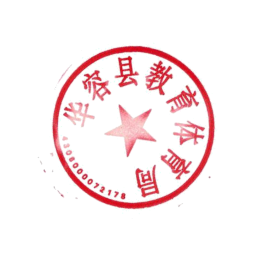 二等奖